Eslohe, den 29.10.2021Informationen zum Schulbetrieb ab November 2021 Sehr geehrte Eltern und Erziehungsberechtigte, wie in meinem letzten Elternbrief vom 08.10.2021 angekündigt wende ich mich heute noch einmal mit neuen Informationen über den Schulbetrieb ab November, über den neuen Stundenplan, die Durchführung des Elternsprechtages und einen Rückblick auf die Herbstschule an Sie. Schulbetrieb ab November Wegfall der Maskenpflicht auf dem Sitzplatz Die Landesregierung NRW hatte bereits am 06.10 angekündigt, die Maskenpflicht in den Schulen ab dem 02.11.2021 aufzuheben. Nunmehr wurde beschlossen, dass ab Dienstag, dem 02.11.2021 die Schülerinnen und Schüler keine Mund-Nasen-Bedeckung mehr tragen müssen, solange in den Klassen- und Fachräumen auf ihren festen Sitzplätzen sitzen. Befinden sich die Schülerinnen und Schüler nicht mehr an einem festen Sitzplatz, gehen durch den Klassenraum oder über die Flure, besteht weiterhin die Pflicht zum Tragen einer Maske. Auf dem Schulhof gilt weiterhin keine Pflicht zum Tragen einer Maske. Das freiwillige Tragen der Maske auch auf den festen Sitzplätzen während des Unterrichts ist selbstverständlich weiterhin möglich. Quarantäne von Schülerinnen und Schülern Die dreimaligen Testungen Ihrer Kinder pro Woche haben sich sehr gut eingespielt und erfreulicherweise haben wir bislang weiterhin keine positiven Coronafälle. Sollte aber in einer Klasse ein Infektionsfall auftreten, wird die Quarantäne auf die infizierte Person und die unmittelbaren Sitznachbarn durch das Gesundheitsamt ausgesprochen werden. Vollständig geimpfte oder genesene Schülerinnen und Schüler sind von dieser Regelung ausgenommen. Die Möglichkeit zur „Freitestung“ frühestens am 5. Tag der Quarantäne besteht weiterhin fort. Neuer Stundenplan Heute erhalten Ihre Kinder den neuen Stundenplan, der ab Dienstag, dem 02.11.2021 gilt. Hier werden wieder alle Klassen mit 30 Wochenstunden pro Woche unterrichtet und einige zusätzliche freiwillige Arbeitsgemeinschaften, wie ICDL-Kurs, Chor, Medienscouts, Forscher-AG und Brückenkurs für den Übergang zum Gymnasium sind im Angebot. Auch die Lernzeiten zur individuellen Förderung in den Hauptfächern finden planmäßig statt. Wir freuen uns, dass Herr Krau aus seiner Elternzeit zurückgekehrt ist und uns wieder unterstützt. Darüber hinaus konnten wir eine neue Lehrerin einstellen. Frau Cordes unterrichtet ab dem 02.11.2021 die Unterrichtsfächer Deutsch, Katholische Religion und Sport in unterschiedlichen Klassen. Wir wünschen beiden Lehrkräften einen guten (Wieder-) Einstieg in den Schulbetrieb an unserer Schule und viel Erfolg und Freude bei der unterrichtlichen Arbeit. Elternsprechtag am Freitag, dem 05.11.2021Am Freitag, dem 05.11.2021 findet in der Zeit von 14.00 bis 19.00 Uhr unser erster Elternsprechtag des Schuljahres in Präsenz unter Einhaltung von 3G statt. Das Verfahren entnehmen Sie bitte dem 2. Elternbrief des heutigen Tages. Ich freue mich auf einen konstruktiven und regen Austausch zwischen Lehrkräften und Ihnen als Eltern an diesem Tag. Rückblick auf die Herbstschule Während der Herbstferien haben wir an 4 Tagen unsere Herbstschule durchgeführt, um festgestellte Defizite bei Schülerinnen und Schülern zu beheben. Darüber hinaus haben wir für die Schülerinnen und Schüler der Jahrgangstufe 9 das Angebot „Bewerbungen und Lebenslauf am PC schreiben“ gemacht. Wir können eine sehr erfreuliche Resonanz ziehen: Insgesamt 78 Schülerinnen und Schüler aus allen Jahrgangsstufen nahmen an den Angeboten teil. Sie wurden in Kleingruppen von Lehrkräften unserer Schule oder externen Kräften sehr intensiv gefördert und konnten an ihren Schwerpunkten arbeiten. Unter allen Beteiligten herrschte eine gute Stimmung und ein positives Lernklima. Ich freue mich, dass wir die Herbstschule erfolgreich durchführen konnten und danke allen Beteiligten für Ihr Engagement. Nun wünsche ich Ihnen und Ihrer Familie ein schönes langes Wochenende, genießen Sie die sonnigen Herbsttage!  Mit freundlichen Grüßen aus der Realschule Eslohe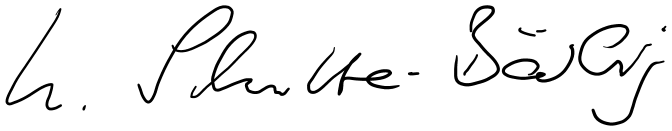 K. Schulte-Bärbig, SchulleiterinRealschule EsloheSchulstraße 6, 59889 EsloheTel. 02973 974430FAX 02973 974436E-Mail  realschule@eslohe-schulen.de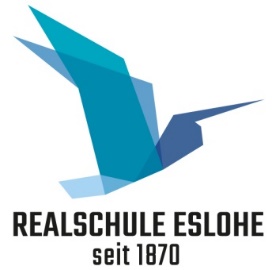 